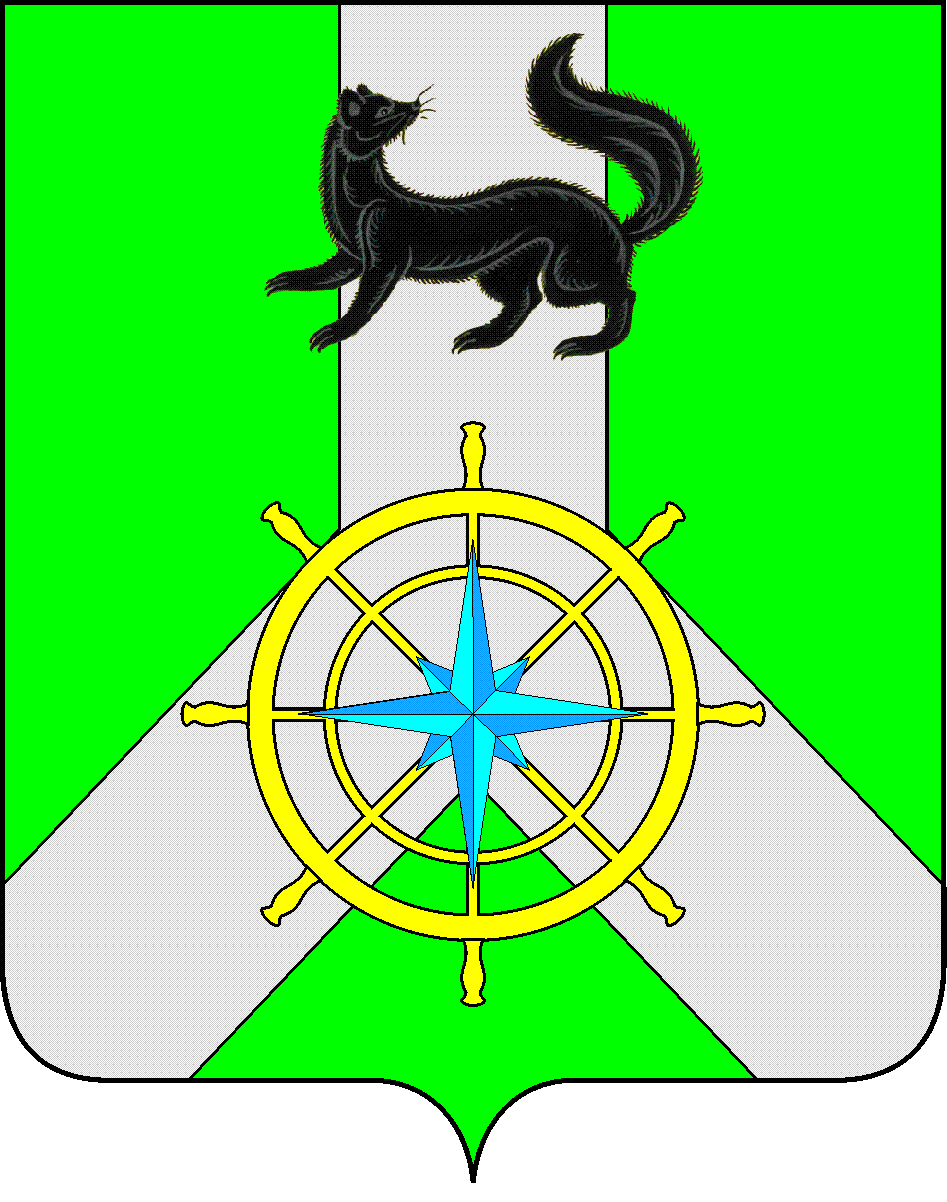 Р О С С И Й С К А Я  Ф Е Д Е Р А Ц И ЯИ Р К У Т С К А Я  О Б Л А С Т ЬК И Р Е Н С К И Й   М У Н И Ц И П А Л Ь Н Ы Й   Р А Й О НД У М А РЕШЕНИЕ №86/7Руководствуясь Федеральным законом от 07.02.2011 года № 6-ФЗ «Об общих принципах организации и деятельности контрольно-счетных органов субъектов Российской Федерации и муниципальных образований»,  в целях приведения нормативно-правового акта в соответствии с Уставом муниципального образования Киренский район, Положением о Контрольно-счетной палате муниципального образования Киренский район, утвержденным решением Думы Киренского муниципального района от 25.12.2019 г. № 31/7,ДУМА РЕШИЛА:Утвердить Порядок рассмотрения кандидатур на должность председателя Контрольно-счетной палаты муниципального образования Киренский район (Приложение N1).Со дня вступления в действие данного решения признать утратившим силу решение Думы Киренского муниципального района от 11.11.2011 года № 267/5 «Об утверждении порядка рассмотрения кандидатур на должности председателя и аудиторов Контрольно-счетной палаты муниципального образования Киренский район.Решение подлежит размещению на официальном сайте администрации Киренского муниципального района www.kirenskrn.irkobl.ru в разделе «Дума Киренского района». Решение вступает в силу со дня подписания.Председатель ДумыКиренского муниципального района					О.Н.АксаментоваПриложение № 1к решению Думы Киренского муниципального районаот 26.08.2020 года №86/7Порядок рассмотрения кандидатур на должность председателя Контрольно-счетной палаты муниципального образования Киренский районНастоящий Порядок разработан в соответствии с Федеральным законом от 07.02.2011 года № 6-ФЗ «Об общих принципах организации и деятельности контрольно-счетных органов субъектов Российской Федерации и муниципальных образований», с Уставом муниципального образования Киренский район, Положением о Контрольно-счетной палате муниципального образования Киренский район, утвержденным решением Думы Киренского муниципального района от 25.12.2019 года № 31/7 и определяет порядок рассмотрения кандидатур на должность председателя Контрольно-счетной палаты муниципального образования Киренский район (далее –Контрольно-счетной палаты).Порядок внесения предложений о кандидатурах на должность председателя Контрольно-счетной палаты регламентируется Положением о Контрольно-счетной палате.Предложения о кандидатурах на должность председателя Контрольно-счетной палаты вносятся в Думу:- председателем Думы - не более одной кандидатуры;- депутатами Думы (не менее одной трети от установленного числа депутатов Думы) - не более одной кандидатуры;- мэром района – не более одной кандидатуры.Срок внесения предложений о кандидатурах на должность председателя Контрольно-счетной палаты и перечень документов, прилагаемых к предложениям о кандидатурах на должность  председателя, устанавливаются нормативно-правовым актом Думы Киренского муниципального района в соответствии с Положением о Контрольно-счетной палате.Внесенные в установленном порядке в Думу предложения о кандидатурах на должность председателя Контрольно-счетной палаты подлежат предварительному рассмотрению комиссией по бюджету, ценообразованию и налогам Думы в течение 7 календарных дней со дня, следующего за днем окончания срока внесения предложений о кандидатурах на должность председателя Контрольно-счетной палаты, установленного нормативно-правовым актом Думы.Комиссия по бюджету, ценообразованию и налогам Думы рассматривает все внесенные предложения о кандидатурах на должность председателя, проверяет соблюдение субъектами установленного порядка внесения предложений о кандидатурах,  устанавливает соответствие предложенных кандидатур требованиям по гражданству, возрасту, образованию, опыту работы в области государственного и (или) муниципального управления, государственного и (или) муниципального контроля (аудита), экономики, финансов, юриспруденции. Предложения о кандидатурах на должность председателя Контрольно-счетной палаты, поступившие после истечения срока для внесения предложений о кандидатурах, установленного нормативно-правовым актом Думы, остаются без рассмотрения.Комиссия по бюджету, ценообразованию и налогам Думы самостоятельно отклоняет кандидатуры на основании их несоответствия требованиям к должности председателя Контрольно-счетной палаты по гражданству, возрасту, образованию, опыту работы в области государственного и (или) муниципального управления, государственного и (или) муниципального контроля (аудита), экономики, финансов, юриспруденции.Председатель Думы  в течение 1 рабочего дня после заседании комиссии по бюджету, ценообразованию и налогам Думы направляет специалисту Думы предоставленные кандидатами документы на предмет возможности занятия должности муниципальной службы в соответствии с Федеральным Законом от 07.02.2011 года № 6-ФЗ «Об общих принципах организации и деятельности контрольно-счетных органов субъектов Российской Федерации и муниципальных образований», законодательством о муниципальной службе, трудовым законодательством и иными нормативно-правовыми актами, содержащими нормы трудового права.Специалист Думы после поступления документов от председателя Думы в течение 1 рабочего дня извещает кандидатов на должность председателя Контрольно-счетной палаты о предоставлении  следующих документов, необходимых при поступлении на муниципальную службу:-собственноручно заполненную и подписанную анкету по форме, установленной Правительством  РФ;- страховое свидетельство обязательного пенсионного страхования;- свидетельство о постановке физического лица на учет в налоговом органе по месту жительства на территории Российской Федерации;- документы воинского учета - для военнообязанных и лиц, подлежащих призыву на военную службу;- заключение медицинского учреждения об отсутствии заболевания, препятствующего поступлению на муниципальную службу;- сведения о доходах за год, предшествующий году поступления на муниципальную службу, о расходах, об имуществе и обязательствах имущественного характера;- иные документы, предусмотренные федеральными законами, указами Президента РФ и постановлениями Правительства РФ.Специалист Думы в течение 5 рабочих дней после поступления документов от председателя Думы  и кандидатов на должность председателя Контрольно-счетной палаты подготавливает письменное заключение о возможности (невозможности) занятия кандидатом должности муниципальной службы в соответствии с Федеральным Законом от 07.02.2011 года № 6-ФЗ «Об общих принципах организации и деятельности контрольно-счетных органов субъектов Российской Федерации и муниципальных образований», законодательством о муниципальной службе, трудовым законодательством и иными нормативно-правовыми актами, содержащими нормы трудового права.     Кандидаты на должность председателя Контрольно-счетной палаты, не представившие документы, необходимые при поступлении на муниципальную службу, представившие подложные документы или заведомо ложные сведения, снимаются с рассмотрения о назначении их на должность председателя Контрольно-счетной палаты. При условии соблюдения установленных требований комиссия по бюджету, ценообразованию и налогам принимает решение о внесении кандидатуры на рассмотрение Думой.Кандидаты на должность председателя Контрольно-счетной палаты извещаются заблаговременно о времени и месте проведения заседания Думы, на котором предполагается рассмотрение вопроса об их назначении любым способом (лично, по телефону, по электронной почте, письменно и т.д.). Рассмотрение вопроса на заседании Думы о назначении на должность председателя Контрольно-счетной палаты начинается с доклада председателя комиссии по бюджету, ценообразованию и налогам Думы, в котором он информирует о результатах предварительного рассмотрения предложенных кандидатур.Время для выступления на заседании Думы с докладом устанавливается в соответствии с Регламентом Думы не более 30 минут15.После доклада председателя комиссии по бюджету, ценообразованию и налогам Думы субъектам внесения предложений о кандидатурах на должность председателя Контрольно-счетной палаты (их представителям) и кандидатам предоставляется слово для выступлений и ответов на задаваемые депутатами Думы вопросы (не более 5 минут).16.Время для выступления депутатов Думы в прениях по вопросу назначения на должность председателя Контрольно-счетной палаты устанавливается в соответствии с Регламентом Думы не более 10 минут.17. На любой стадии рассмотрения кандидатур на должность председателя Контрольно-счетной палаты до начала голосования любой кандидат может взять самоотвод, который не обсуждается и не голосуется.18. В случае, если количество предложений о кандидатурах превышает число вакансий, голосование проводится по каждой кандидатуре персонально в алфавитном порядке. Каждый депутат Думы вправе проголосовать только за одну кандидатуру из числа кандидатов на одну должность.19.Назначение на должность председателя Контрольно-счетной палаты проводится открытым голосованием.20. Назначенным на должность председателя Контрольно-счетной палаты считается лицо, получившее в результате голосования более половины голосов от установленного числа депутатов Думы.21.В случае, если в ходе открытого голосования ни  один из кандидатов не набрал необходимого числа голосов, после перерыва в заседании Думы в этот же день проводится второй тур голосования. На второй тур выносятся две кандидатуры, набравшие большинство голосов по отношению к другим кандидатурам.22. Если в результате открытого голосования во втором туре ни один из кандидатов не набрал необходимого числа голосов, назначение признается несостоявшимся. Процедура назначения начинается вновь с принятия Думой решения о сроках выдвижения кандидатур на должность председателя Контрольно-счетной палаты и перечне документов, прилагаемых к предложению о кандидатуре на должность председателя Контрольно-счетной палаты.23. Решение о назначении на должность председателя Контрольно-счетной палаты по итогам голосования оформляется решением Думы, принимаемым без голосования.26 августа 2020 г.г. КиренскОб утверждении Порядка рассмотрения кандидатур на должность председателя Контрольно-счетной палаты муниципального образования Киренский район